О создании Согласительной комиссии по проекту внесения 
изменений в Схему территориального планирования Палехского муниципального района Ивановской областиВ соответствии с частью 9 статьи 21 Градостроительного кодекса Российской Федерации, Федеральным законом от 06.10.2003 № 131-ФЗ «Об общих принципах организации местного самоуправления в Российской Федерации», Уставом Палехского муниципального района,  руководствуясь приказом Министерства экономического развития Российской Федерации 
от 21.07.2016 № 460 «Об утверждении порядка согласования проектов документов территориального планирования муниципальных образований, состава и порядка работы согласительной комиссии при согласовании проектов документов территориального планирования», в целях  урегулирования  замечаний, послуживших основанием для подготовки Правительством Ивановской области сводного заключения о несогласии 
с проектом внесения изменений в Схему территориального планирования Палехского муниципального района Ивановской области, Администрация        Палехского муниципального района  п о с т а н о в л я е т:Создать согласительную комиссию по урегулированию замечаний, послуживших основанием для подготовки Правительством Ивановской области сводного заключения о несогласии с проектом внесения изменений 
в Схему территориального планирования Палехского муниципального района Ивановской области (далее – Согласительная комиссия).Утвердить порядок работы Согласительной комиссии (приложение 1).Утвердить состав Согласительной комиссии (приложение 2).Настоящее постановление вступает в силу с момента официального опубликования.Контроль за выполнением настоящего постановления возложить на первого заместителя главы администрации Палехского муниципального района С.И. Кузнецову. Глава Палехскогомуниципального район	                                                         И.В. СтаркинПриложение 1к постановлениюАдминистрации Палехского муниципального районаот                  №      -п   ПОРЯДОКработы Согласительной комиссии Согласительная комиссия создается в целях  урегулирования  замечаний, послуживших основанием для подготовки Правительством Ивановской области сводного заключения о несогласии с проектом внесения изменений в Схему территориального планирования Палехского муниципального района Ивановской областиСогласительная комиссия в своей деятельности руководствуется Градостроительным кодексом Российской Федерации, Федеральным законом 
от 06.10.2003 № 131-ФЗ «Об общих принципах организации местного самоуправления 
в Российской Федерации»,  Приказом Министерства экономического развития Российской Федерации от 21.07.2016 №460 «Об утверждении порядка согласования проектов документов территориального планирования муниципальных образований, состава 
и порядка работы согласительной комиссии при согласовании проектов документов территориального планирования», Уставом Палехского муниципального района.Согласительная комиссия осуществляет свою деятельность во взаимодействии 
с органами государственной власти, органами местного самоуправления и другими  заинтересованными лицами.Местом работы Согласительной комиссии является кабинет первого заместителя главы администрации Палехского муниципального района, расположенный в здании администрации Палехского муниципального района, по адресу: Ивановская область, Палехский район, п. Палех, ул. Ленина, д. 1.Максимальный срок работы согласительной комиссии не может превышать три месяца с даты её создания.Датой создания Согласительной комиссии является дата официального                 опубликования постановления администрации  Палехского муниципального района «О создании Согласительной комиссии по проекту внесения изменений в Схему территориального планирования Палехского муниципального района».Заседание Согласительной комиссии организует и ведёт её Председатель, а в его отсутствие – заместитель председателя согласительной комиссии.На заседаниях Согласительной комиссии присутствуют члены комиссии, 
а при   необходимости могут присутствовать представители иных органов  в соответствии с действующим законодательством, представители разработчика проекта внесения изменений в Схему территориального планирования Палехского муниципального района.Заседание Согласительной комиссии считается правомочным, если 
на нём   присутствовали не менее 50 % списочного состава.Протокол заседания Согласительной  комиссии  подписывается Председателем и   Секретарем.Протокол заседания Согласительной комиссии составляется не позднее 3 (трёх)  рабочих дней после закрытия заседания.О заседании Согласительной комиссии члены указанной комиссии должны быть уведомлены не позднее 3 рабочих дней до дня заседания Согласительной комиссии. Члены Согласительной комиссии, голосовавшие против принятого Согласительной комиссии решения, могут оформить особое мнение, которое будет    прилагаться к протоколу и являться его неотъемлемой частью.Решение Согласительной комиссии принимается простым большинством голосов присутствующих на заседании её членов. При равенстве голосов решающим является голос Председателя согласительной комиссии.Результаты работы согласительной комиссии отражаются в протоколе заседания согласительной комиссии.По результатам своей работы Согласительная комиссия представляет Главе Палехского муниципального района:16.1) документ о согласовании проекта внесения изменений в Схему территориального планирования Палехского муниципального района Ивановской области и подготовленный для ее утверждения проект Схемы территориального планирования Палехского муниципального района с внесенными в него изменениями;16.2) материалы в текстовой форме и в виде карт по несогласованным вопросам.17. Указанные в п. 16 настоящей статьи документы и материалы могут содержать:1) предложения об исключении из проекта внесения изменений в Схему территориального планирования Палехского муниципального района Ивановской области материалов по несогласованным вопросам (в том числе путем их отображения на соответствующей карте в целях фиксации несогласованных вопросов до момента их согласования);2) план согласования указанных в пп. 1 настоящего пункта вопросов после утверждения схемы территориального планирования Палехского муниципального района Ивановской области путем подготовки предложений о внесении в такую схему соответствующих изменений.18. На основании документов и материалов, представленных Согласительной комиссией, Глава Палехского муниципального района вправе принять следующие решения: 1) о направлении согласованного или не согласованного в определенной части проекта схемы территориального планирования Палехского муниципального района Ивановской области в представительный орган местного самоуправления муниципального района – Совет Палехского муниципального района;2) об отклонении проекта схемы территориального планирования Палехского муниципального района Ивановской области и о направлении его на доработку.19. На заявления и запросы, поступающие в адрес Согласительной комиссии в письменной форме, ответы предоставляются в установленные законодательством Российской Федерации сроки.20. Решения Согласительной комиссии могут быть обжалованы в установленном законодательством Российской Федерации порядке. Приложение 2к постановлениюАдминистрации Палехского муниципального районаот   23.12.2019  № 777-пСОСТАВСогласительной комиссии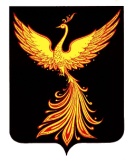 АДМИНИСТРАЦИЯПАЛЕХСКОГО МУНИЦИПАЛЬНОГО РАЙОНА АДМИНИСТРАЦИЯПАЛЕХСКОГО МУНИЦИПАЛЬНОГО РАЙОНА АДМИНИСТРАЦИЯПАЛЕХСКОГО МУНИЦИПАЛЬНОГО РАЙОНА ПОСТАНОВЛЕНИЕПОСТАНОВЛЕНИЕПОСТАНОВЛЕНИЕот 23.12.2019 №  777-пПредседатель комиссииПервый заместитель главы администрации Палехского муниципального районаКузнецова С.И.Заместитель председателя комиссииСоветник Главы Палехского муниципального районаМельников В.Б.Секретарь комиссииГлавный специалист организационно-правового управления администрации Палехского муниципального районаМаслова Е.Е.Члены комиссии:Начальник управления муниципального хозяйства администрации Палехского муниципального районаМарычев С.Н.Заместитель начальника управления муниципального хозяйства администрации Палехского муниципального районаСилич Г.С.Старший инспектор управления муниципального хозяйства администрации Палехского муниципального районаАравин С.Ю.по согласованию:Представитель Департамента строительства и архитектурыИвановской областиПредставитель Департамента здравоохраненияИвановской областиПредставитель Департамента природных ресурсов и экологииИвановской областиПредставитель Департамента дорожного хозяйстваИвановской областиПредставитель Департамента образованияИвановской областиПредставитель Комитета Ивановской области по государственной охране объектов культурного наследияПредставитель Главного управления МЧС Россиипо Ивановской областиПредставитель администрации Верхнеландеховского муниципального районаИвановской областиПредставители разработчика проекта документа территориального планирования(с правом совещательного голоса)